О внесении изменений в постановление  администрации сельского поселения  Екатериновский сельсовет Добровского муниципального района от 07.06.2016 г. №14 «Об утверждении административного регламента предоставления муниципальной услуги «Организация деятельности клубных формирований и формирования самодеятельного творчества МБУК  Екатериновский «ДЦК»На основании Федерального закона от 01 декабря 2014 года № 419-ФЗ « О внесении изменений в отдельные законодательные акты Российской Федерации по вопросам социальной защиты инвалидов в связи с ратификацией Конвенции о правах инвалидов», приказом Министерства труда и социальной защиты Российской Федерации от 30 июля 2015 года № 527н «Об утверждении Порядка обеспечения условий доступности для инвалидов объектов и предоставляемых услуг в сфере труда, занятости и социальной защиты населения, а также оказания им при этом необходимой помощи», администрация сельского поселения  Екатериновский сельсовет ПОСТАНОВЛЯЕТ: 1. Внести  в постановление  администрации сельского поселения  Екатериновский сельсовет Добровского муниципального района Липецкой области от 07.06.2016 г. №14 «Об утверждении административного регламента предоставления муниципальной услуги «Организация деятельности клубных формирований и формирования самодеятельного творчества МБУК  Екатериновский «ДЦК» следующие изменения:1.1. Дополнить раздел 2.10. «Требования к обслуживанию получателей услуг» административного регламента предоставления муниципальной услуги «Организация деятельности клубных формирований и формирования самодеятельного творчества МБУК  Екатериновский «ДЦК» подпунктом 2.10.4. следующего содержания:«2.10.4. Центральный вход в здание МБУК  Екатериновский «ДЦК»  должен быть оборудован информационной табличкой (вывеской), содержащей информацию о вышеуказанном учреждении, ,месте нахождения.Помещение МБУК  Екатериновский «ДЦК» должно обеспечивать инвалидам (включая инвалидов, использующих кресла-коляски и собак-проводников) беспрепятственный доступ в целях получения муниципальной услуги:- возможность беспрепятственного входа и выхода из здания;- возможность самостоятельного передвижения по зданию в целях доступа к месту предоставления услуги;- оснащение помещений (мест предоставления муниципальной услуги) надписями, иной текстовой и графической информацией в доступных для инвалида форматах;- допуск в здание, в котором предоставляется услуга, или к месту предоставления услуги собаки проводника при наличии документа, подтверждающего её специальное обучение, выданного по форме и в порядке, которые определяются Министерством труда и социальной защиты Российской Федерации;- допуск в здание МБУК  Екатериновский «ДЦК»  сурдопереводчика, тифлосурдопереводчика;- для инвалидов, имеющих стойкие нарушения функции зрения и самостоятельного передвижения, обеспечивается помощь специалистов МБУК  Екатериновский «ДЦК»  в перемещении по зданию и прилегающей территории, а также оказание необходимой инвалидам помощи в преодолении барьеров, создающих препятствия для получения ими муниципальной услуги наравне с другими лицами;- оборудование на прилегающей к зданию территории мест для парковки автотранспортных средств инвалидов.При отсутствии возможности оборудовать здание и помещение (место предоставления муниципальной услуги) по вышеперечисленным требованиям приём граждан, являющихся инвалидами, осуществляется в специально выделенных для этих целей помещениях (комнатах), расположенных на первых этажах здания, либо предоставления муниципальной услуги осуществляется по месту жительства инвалида или в дистанционном режиме при наличии возможности такого предоставления».2. Администрации сельского поселения  Екатериновский сельсовет  обеспечить размещение настоящего постановления в сети Интернет на официальном сайте администрации сельского поселения.3. Контроль за исполнением настоящего постановления возлагаю на себя лично.Глава администрации сельского  поселения                               В.В.Забабурина                                         ПРОЕКТ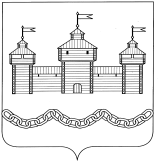                                          ПРОЕКТ                                         ПРОЕКТПОСТАНОВЛЕНИЕАДМИНИСТРАЦИИ СЕЛЬСКОГО ПОСЕЛЕНИЯ ЕКАТЕРИНОВСКИЙ СЕЛЬСОВЕТ ДОБРОВСКОГО МУНИЦИПАЛЬНОГО РАЙОНА ЛИПЕЦКОЙ ОБЛАСТИПОСТАНОВЛЕНИЕАДМИНИСТРАЦИИ СЕЛЬСКОГО ПОСЕЛЕНИЯ ЕКАТЕРИНОВСКИЙ СЕЛЬСОВЕТ ДОБРОВСКОГО МУНИЦИПАЛЬНОГО РАЙОНА ЛИПЕЦКОЙ ОБЛАСТИПОСТАНОВЛЕНИЕАДМИНИСТРАЦИИ СЕЛЬСКОГО ПОСЕЛЕНИЯ ЕКАТЕРИНОВСКИЙ СЕЛЬСОВЕТ ДОБРОВСКОГО МУНИЦИПАЛЬНОГО РАЙОНА ЛИПЕЦКОЙ ОБЛАСТИ..с. Екатериновка                     № 